מטלה באורינות פיזיקה הגרף הבא מציג נתונים של מרחק הראיה הקצר ביותר של אדם ממוצע כתלות בגילו. 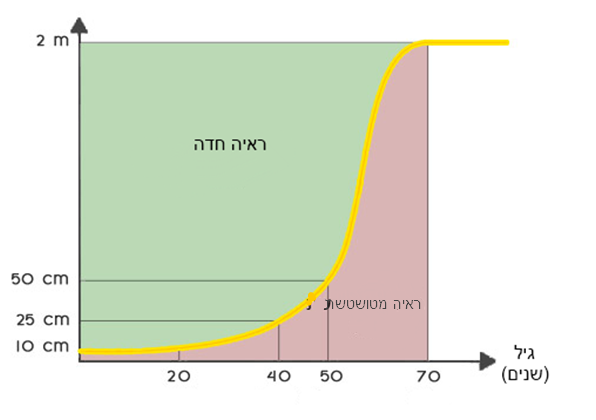 כתבו מהי משמעות  הערך (40:25) שבגרף?הסתמכו על התרשים והקיפו בעיגול את התשובה הנכונה. הסבירו את בחירתכם: בגיל 50 אדם ממוצע יראה באופן חד כל חפץ שנמצא במרחק של 125 ס"מ מעיניו. נכון/לא נכון/אין מספיק נתונים, הסבר: כל חפץ שנראה באופן מטושטש לבן ה 20, יראה לו מטושטש בהגיעו לגיל 50 נכון/לא נכון/אין מספיק נתונים, הסבר:הסתמכו על התרשים והגדירו במילים שלכם מהו "מרחק הראיה הקצר ביותר".תארו במילים את יכולת הראיה של אדם ממוצע  מרגע היוולדו עד הגיעו לגיל 80. בהנחה שאפשר לקרוא בצורה נוחה כשהמרחק בין הספר לעין אינו עולה על 30cm, מהו, על פי התרשים, הגיל הממוצע להרכבת משקפי קריאה?